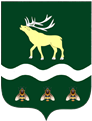 АДМИНИСТРАЦИЯЯКОВЛЕВСКОГО МУНИЦИПАЛЬНОГО РАЙОНА ПРИМОРСКОГО КРАЯ ПОСТАНОВЛЕНИЕ Об утверждении состава комиссии по соблюдению требований к служебному поведению муниципальных служащих Администрации Яковлевского муниципального района и урегулированию конфликта интересовВ соответствии с постановлением Администрации Яковлевского муниципального района от 14.02.2018 № 141 «Об утверждении Положения о комиссии по соблюдению требований к служебному поведению муниципальных служащих Администрации Яковлевского муниципального района и урегулированию конфликта интересов», руководствуясь Уставом Яковлевского муниципального района, Администрация Яковлевского муниципального районаПОСТАНОВЛЯЕТ:Утвердить Состав комиссии по соблюдению требований к служебному поведению муниципальных служащих Администрации Яковлевского муниципального района и урегулированию конфликта интересов (прилагается).Признать утратившими силу постановления Администрации Яковлевского муниципального района:- от  29.12.2018  № 747 «Об утверждении состава комиссии по соблюдению требований к служебному поведению муниципальных служащих Администрации Яковлевского муниципального района и урегулированию конфликта интересов»;	- от 21.06.2019 № 248 «О внесении изменений в постановление от 29.12.2018 № 747 «Об утверждении состава комиссии по соблюдению требований к служебному поведению муниципальных служащих Администрации Яковлевского муниципального района и урегулированию конфликта интересов»;	- от 02.06.2020 № 292-па «О внесении изменений в постановление от 29.12.2018 № 747 «Об утверждении состава комиссии по соблюдению требований к служебному поведению муниципальных служащих Администрации Яковлевского муниципального района и урегулированию конфликта интересов».Контроль исполнения настоящего постановления возложить на руководителя аппарата Администрации Яковлевского муниципального района Сомову О.В.Глава района - глава АдминистрацииЯковлевского муниципального района 				        А.А. КоренчукПриложение к постановлению Администрации Яковлевского муниципального района от 21.06.2022  № 329-паСОСТАВкомиссии по соблюдению требований к служебному поведению муниципальных служащих Администрации Яковлевского муниципального района и урегулированию конфликта интересовПервый  заместитель главы Администрации Яковлевского муниципального района, председатель комиссии;Заместитель главы Администрации Яковлевского муниципального района, заместитель председателя комиссии; 3. Руководитель аппарата  Администрации Яковлевского муниципального района, секретарь комиссии;Члены комиссии:4. Заместитель главы Администрации – начальник отдела образования Администрации Яковлевского муниципального района;5. Начальник юридического отдела Администрации Яковлевского муниципального района;6.	 Преподаватель, администратор образовательных программ Арсеньевского филиала ДВФУ (по согласованию);	7. Председатель Думы Яковлевского муниципального района;     8. Директор МКУ «Управление культуры»от21.06.2022с. Яковлевка№329-па